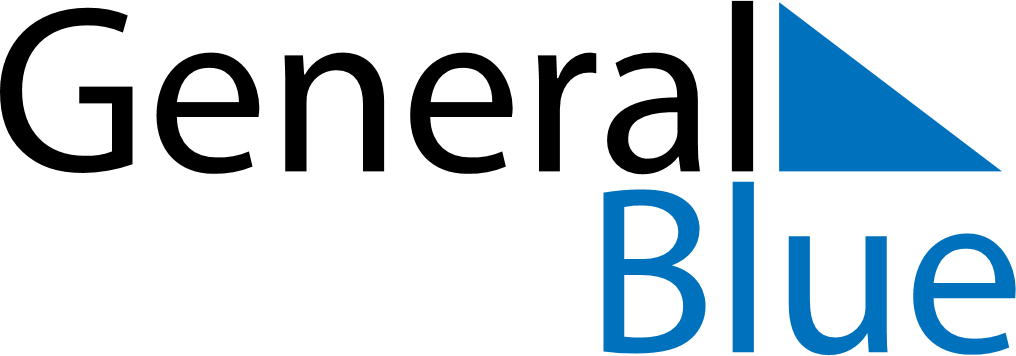 Weekly CalendarApril 9, 2023 - April 15, 2023Weekly CalendarApril 9, 2023 - April 15, 2023AMPMSundayApr 09MondayApr 10TuesdayApr 11WednesdayApr 12ThursdayApr 13FridayApr 14SaturdayApr 15